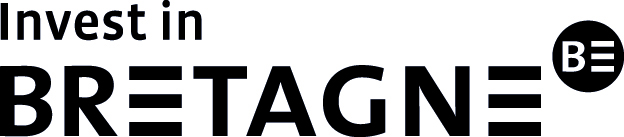 Liste des participants 12 et 13 avril 2012
Monsieur, WATANABE Shigenobu, Directeur général adjoint du JETRO
www.jetro.go.jp/franceMonsieur KATAOKA Susumu, Conseiller commercial à l’Ambassade du Japon en France  http://www.fr.emb-japan.go.jp

Madame ICHIHARA Junko, Gérante de TORAYA France et vice présidente de la CCIJF depuis avril 2012  www.toraya-group.co.jp/parisMonsieur OGUCHI Hiroyuki, PDG de BROTHER France SAS 
http://www.brother.frMonsieur SUZUTA Soichiro, Directeur adjoint de BROTHER France SASMonsieur WATANABE Takeshi, Vice président de CLARION Europe SAS www.clarion.com/fr/fr/top.htmlMonsieur MAZAKI Toshiro, Directeur KAWASAKI HEAVY INDUSTRIES LTD http://www.khi.co.jp/english/index.htmlMonsieur YABU Shigenori, Directeur Général SOJITZ EUROPE PLC http://www.sojitz.com/en/index.htmlMonsieur NAGATSUKA Katsuyuki, Secrétaire général CCIJF http://www.ccijf.asso.fr/fr/fr-index.htmlMonsieur MURO Toshiyuki, Directeur juridique AJINOMOTO EUROPE SAS http://www.ajinomoto-europe.com/Monsieur SASAKI Yoshihiko, Vice Président RICOH France SAS http://www.ricoh.fr/Madame HORIYAMA Junko, Senior trader,Chief Trading Administrator, Research & Marketing MARUBENI EUROPE
http://www.europe.marubeni.com/Madame TONEGAWA Satoka, Chargée d'Affaires à l’ AFII 
http://www.invest-in-france.org/fr